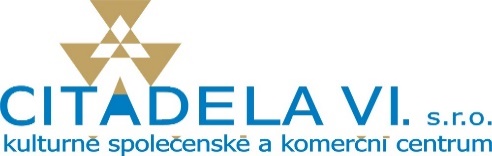    Podkrušnohorská 1720			436 01 Litvínovvýzva k podání nabídky Společnost CITADELA VI. s.r.o. vyzývá v souladu se směrnicí o zadávání veřejných zakázek uchazeče k podání nabídky na zakázku s názvem:Interiér divadelní kavárny Citadela Litvínov1)  Identifikační  údaje zadavatele:zadavatel:   	CITADELA VI. s.r.o., se sídlem: 	Podkrušnohorská 1720, 436 01 LitvínovIČ:	631 46 533DIČ:     CZ 631 46 533Zastoupený:      Ing. Miroslav Otcovský - jednatel			tel. 777 360 346, sportas.jednatel@seznam.cz2)   Informace o druhu a předmětu zakázky2.1 Jedná se o veřejnou zakázku malého rozsahu I. kategorie, vedenou pod číselným označením v systému JSVZ. 2.2 Předmětem veřejné zakázky je dodávka vybavení interiéru budoucí divadelní kavárny v objektu Citadela v Litvínově. Prostor pro dodávku interiéru bude stavebně připraven, podkladem pro dodávku interiéru je návrh interiéru vypracovaný Ing. Arch. Pavlem Zikmundem. V barevném řešení jsou naznačeny dvě varianty, a to zelená a modrá. Zadavatel preferuje variantu zelenou. 	Celá zakázka je dělena na dvě části, a to:Část 1 - úpravy povrchů a posuvná stěnaČást 2 - truhlářské výrobky, mobiliář, technologieZadavatel stanovuje, že uchazeč (dodavatel) je oprávněn podat nabídku na všechny či některé části veřejné zakázky nebo jen na jednu část veřejné zakázky.2.3 Technický popis - požadavky:Stávající stav:	Prostor budoucí divadelní kavárny se nachází v objektu Citadela v Litvínově, v 1 NP, které je na úrovni terénu. Stavební úpravy tohoto prostoru nejsou předmětem této dodávky a budou provedeny před či během přípravy dodávek interiéru včetně stavební přípravy na montáž a osazení posuvné stěny.Úpravy povrchů a posuvná stěna:	Rozsah je patrný z přiložené dokumentace a z přiloženého Soupisu prací. Jedná se o úpravy povrchů divadelní kavárny (stěny, strop, podlaha) a dodávku a instalaci posuvné stěny.Truhlářské výrobky, mobiliář, technologieV této části zadavatel poptává dodávku mobilního vybavení (stoly, židle, křesla), barového pultu včetně zápultí (atypová truhlářská výroba), drobných truhlářských výrobků (kryt radiátorů), gastro výrobků (lednice, kávovar …) a dodávku technologie (projektor, plátno ….).2.4 Jsou-li v zadávací dokumentaci nebo jejich přílohách uvedeny konkrétní obchodní názvy, jedná se pouze o vymezení požadovaného standardu a zadavatel umožňuje i jiné, technicky a kvalitativně srovnatelné, řešení.Na stavbu bylo zažádáno o dotaci z programu „Podpora rozvoje pracovních příležitostí na území Ústeckého a Moravskoslezského kraje“ vypsaného Ministerstvem pro místní rozvoj ČR.Upozorňujeme uchazeče na možnost zrušení této zakázky v důsledku podstatné změny okolností, které nastaly v době od zahájení zadávacího řízení a které zadavatel s přihlédnutím ke všem okolnostem nemohl předvídat a ani je nezpůsobil, tj. že zadavateli nebude poskytnuta výše uvedená dotace.Dále rovněž upozorňujeme uchazeče, že pokud nebude zadavateli poskytnuta výše uvedená dotace, vyhrazuje si zadavatel možnost jednostranného odstoupení od smlouvy o dílo, a to do doby doručení výzvy o zahájení díla. Zadavatel požaduje možnost dílčího plnění díla v závislosti na postupu stavebních úprav předmětného prostoru a přiznání dotace.Zahájení prací:   	po podpisu smlouvy, přiznání výše uvedené dotace a odeslání výzvy k zahájení dílaTermín plnění: 		6 týdnů od výzvy k zahájení dílaMísto plnění:		Litvínov, objekt Citadela, Podkrušnohorská 17204)  Způsob zpracování a obsah nabídky 4.1. Zpracování nabídky:Uchazeč je oprávněn předložit 1 nabídku na celý rozsah plnění veřejné zakázky Nabídka bude zpracována v českém jazyce, dle závazné struktury uvedené níže, a bude podepsána oprávněnou osobou. Nabídka bude odevzdána ve vytištěné, pevně spojené podobě tak, aby bylo zabráněno ztrátě či výměně jednotlivých listů nabídky. Elektronická forma podání nabídek se nepřipouští.Nabídka nebude obsahovat přepisy a opravy, které by mohly zadavatele uvést v omyl.Všechny listy nabídky i příloh budou v pravém dolním rohu řádně očíslovány nepřerušovanou číselnou řadou počínaje číslem 1. Uchazeči stanoví nabídkovou cenu za provedení zakázky v souladu s podmínkami soutěže, a to absolutní částkou v českých korunách. Nabídková cena bude stanovena jako nejvýše přípustná, obsahující veškeré náklady a zisk zhotovitele nezbytné k realizaci díla v cenové úrovni k datu předání díla objednateli. Cenová nabídka musí být platná po celou dobu realizace veřejné zakázky. 	Celková cena díla musí být uvedena v členění: cena bez daně z přidané hodnoty, dále sazba DPH a celková nabídková cena včetně DPH. V případě, že uchazeč je neplátce DPH, uvede toto v nabídce a cenu uvádí jako koncovou.Uchazeč odpovídá za to, že jeho nabídka, a tedy nabídková cena, zahrnuje všechny práce, služby vymezené v podmínkách výběrového řízení, a to včetně nákladů na technicko administrativně organizační úkony, náklady na dopravu, telefony atd.Nedílnou přílohou cenové nabídky je Krycí list, kterým je oceněn celý předmět veřejné zakázky.4.2  Závazná struktura nabídky: Krycí list nabídky s informací o uchazeči (příloha č. 1 ZD) – vyplněný a podepsaný oprávněnou osobou.Čestné prohlášení (příloha 2 této zadávací dokumentace)Položkový rozpočet - uchazeč ocení Soupis prací pro obě či jednu část veřejné zakázky, který je přílohou této ZD. Soupis prací musí být oceněn v předloženém rozsahu. V případě nejasností lze zažádat o dodatečnou informaci k Soupisu prací a výkazu výměr. Zadavatel umožňuje měnit názvy výrobku v předloženém soupisu prací, a to takto: původní název výrobku se přeškrtne a vepíše se název nabízeného výrobku.Jsou-li v soupisu prací uvedeny konkrétní obchodní názvy, jedná se pouze o vymezení požadovaného standardu a zadavatel umožňuje i jiné, technicky a kvalitativně srovnatelné, řešeníSmlouva o dílo - oprávněnou osobou uchazeče podepsaný návrh Smlouvy o dílo, který je součástí této zadávací dokumentace (příloha č. 3). Uchazeč doplní identifikační údaje (bod 1.2 a 1.4 návrhu smlouvy) a cenu díla. Dále uchazeč doplní údaje o škodní pojistné smlouvě dle bodu 9.13 o minimální výši pojistného plnění ve výši ceny díla vč. DPH. a dále doložit:   výpis z obchodního rejstříku, je-li v něm uchazeč zapsán nebo výpis z obdobné evidence, ne starší 90 dnů (vítěz veřejné zakázky předkládá před podpisem smlouvy v originálu nebo ověřené kopii),doklad o oprávnění k podnikání odpovídající předmětu veřejné zakázky (živnostenské 	oprávnění, licence), ne starší 90  dnů (vítěz veřejné zakázky předkládá před podpisem smlouvy v originálu nebo ověřené kopii),seznam obdobných  prací (dodávek) prováděných dodavatelem za poslední 3 roky s uvedením jejich rozsahu, místa a doby plnění v rozsahu min. 250 tisíc Kč za zakázku Kč bez DPH, podepsaný uchazečem4.3. Zadávací lhůta: je stanovena na 10 měsíců, po dobu zadávací lhůty je uchazeč vázán svou nabídkou.5)  Způsob hodnocení nabídekJednotlivé nabídky budou hodnoceny podle jediného kritéria, kterým je nejnižší nabídková cena, tj. celková konečná cena za komplexní plnění předmětu veřejné zakázky. Zadavatel bude zakázku vyhodnocovat po částech – tzn. každou část zakázky podle nejnižší nabídkové ceny.6)  Platební podmínky Plnění na základě faktur během a po ukončení stavby. Platby budou probíhat výhradně v Kč.  Splatnost daňových dokladů bude 21 dní.7)  Místo, forma a lhůta pro podání nabídek7.1. Místo pro podání nabídky:Poštou na adresu:	SPORTaS s.r.o.., Jiráskova 413, 436 01 LitvínovOsobně v sekretariátu společnosti SPORTaS s.r.o., Jiráskova 413, Litvínov,  Po – Čt od 08:00 do 11:30 a dále od 12:30 do 15:00,  Pá od 08:00 do 11:30 Podmínka doručení není splněna podáním nabídky k přepravě, ale okamžikem, kdy ji fyzicky obdrží zadavatel.7.2. Forma podání nabídky:Uchazeči podají písemnou nabídku v  zalepené obálce s nápisem veřejná zakázka „Interiér divadelní kavárny Citadela Litvínov“ – NEOTEVÍRAT. Na obálce musí být uvedeno IČ uchazeče a jeho adresa. Všechny uzávěry (přelepy) obálky musí být opatřeny razítkem (pokud jej vlastní) a podpisy uchazeče. Nabídku nelze doručit datovou schránkou.7.3 Lhůta pro podání nabídekZakázka bude zveřejněna dne:  7.10.2014Lhůta pro podání nabídek je stanovena do 20. 10. 2014 do 10:00 hodin. Nabídky podané po lhůtě nebudou hodnoceny. 7.4. Vyhodnocení nabídek  proběhne 20.10.2014, uchazeči nebudou přizváni. Výsledky výběrového řízení budou po ukončení činnosti komise vyvěšeny na web zadavatele https://zakazky.mulitvinov.cz/profile_display_12.html pod anotací této zakázky.7.5 Prohlídka místa plnění (stavby)Prohlídka místa plnění (stavby) proběhne 14.10.2013 v 10:00 hod. Sraz účastníků na místě stavby v objektu Citadela. Kontaktní osoba pí. Anna Egerová – vedoucí provozu, tel.: 604 230 214, e-mail: sportas@telecom.cz. Uchazeč přihlásí svého pracovníka (firma, jméno pracovníka, identifikační údaje – č. OP) na e-mail kontaktní osoby nejpozději 1 hodinu před začátkem prohlídky. 8)  Práva zadavatelezadavatel si vyhrazuje právo odmítnout všechny nabídky a celou zakázku zrušit bez udání důvodupředložené nabídky nebudou zájemcům vrácenyzadavatel nehradí náklady, vzniklé uchazečům z titulu zpracování a podání nabídkyzadavatel si vyhrazuje právo na změnu, upřesnění nebo doplnění podmínek výzvy, popř. zrušení výzvy a před rozhodnutím o výběru nejvhodnější nabídky ověřit informace, deklarované v nabídkách, dále akceptovat nabídku pouze v částečném rozsahu, změnit návrh smlouvy nebo smlouvu neuzavřít, to vše za dodržení zásady transparentnosti, rovného zacházení a nediskriminacezadavatel si vyhrazuje právo jednat o předloženém návrhu smlouvy ve všech ustanoveních, která se netýkají nabízených závazných podmínek a způsobu plnění uchazeč souhlasí s tím, že v případě, že jeho nabídka bude vyhodnocena jako nejvýhodnější a bude s ním podepsána smlouva, že je případně povinen umožnit osobám oprávněným k výkonu kontroly projektu, z něhož je zakázka financována, provést kontrolu dokladů souvisejících s plněním zakázky, vyplývající ze zákona č. 320/2001 Sb., o finanční kontrole9) Kontaktní údaje zadavatelePřípadné potřebné informace podá kontaktní osoba: Anna Egerová – tel.: 604 230 214, e-mail: sportas@telecom.cz Ing. Miroslav Otcovský – jednatel společnosti, tel.: 777 360 346 sportas.jednatel@seznam.czUchazeč souhlasí s tím, že v případě, že jeho nabídka bude vyhodnocena jako nejvýhodnější a bude s ním podepsána Smlouva o dílo, je případně povinen umožnit osobám oprávněným k výkonu kontroly zakázky, z něhož je zakázka financována, provést kontrolu dokladů souvisejících s plněním zakázky, vyplývající ze zákona č. 320/2001 Sb., zákon o finanční kontrole. V Litvínově 7.11.2014				Ing. Miroslav Otcovský						CITADELA VI. s.r.o. – jednatelPříloha č. 1 – krycí list nabídkyKrycí list nabídky1.   Název veřejné zakázky: Interiér divadelní kavárny Citadela Litvínov Základní identifikační údaje2.1. Zadavatelnázev:						CITADELA VI. s.r.o.      sídlo:	Podkrušnohorská 1720      IČ   :						631 46 533      DIČ:						CZ631 46 533      zastoupený	:				             Ing. Miroslav Otcovský, jednatel      kontaktní osoba pro toto výběrové řízení:  	Anna Egerová, vedoucí provozutel./fax:						604 230 214      e-mail:						anna.egerova@outlook.czUchazečnázev:sídlo/místo podnikání:tel./fax:e-mail:bankovní spojení:č. účtu: IČ:DIČ:spisová značka pod kterou je uchazeč veden u příslušného soudu:osoba oprávněná jednat za uchazeče:kontaktní osoba:tel./fax:e-mail: Nabídková cena:Měna, ve které bude nabídková cena uvedena: 	Kč - koruna českáUchazeč může vyplnit cenu jen za jednu část – potom se cena celkem rovná ceně za předmětnou část.Oprávněná osoba za uchazeče jednat:Titul, jméno, příjmení : 	………………………………………………………………………..Funkce: 			………………………………………………………………………..Podpis: 			………………………………………………………………………..Příloha č. 2 (formulář Čestné prohlášení )Čestné prohlášení uchazeček veřejné zakázce malého rozsahus názvem:    Interiér divadelní kavárny Citadela LitvínovUchazeč:…………………. ………………………………………………………………………………………………sídlo: ……………………………………………………………………………………….IČ: …………………………………………….statutární orgán (jméno, funkce): ……………………………………………………………………………A) Uchazeč tímto prohlašuje, že je schopen realizovat předmět výše uvedené zakázky v plném rozsahu a s náležitou odbornou péčí, a že vlastní platná oprávnění k provádění požadované činnosti (výpis z obchodního rejstříku, živnostenský list nebo výpis ze živnostenského rejstříku, koncesní listinu, osvědčení příslušného ministerstva).B) Uchazeč tímto prohlašuje, že splňuje základní kvalifikační předpoklady ve smyslu zákona č. 137/2006 Sb., o veřejných zakázkách, ve znění pozdějších předpisů, a to dle jeho ustanovení § 53 odst. 1 že:nebyl pravomocně odsouzen pro trestný čin spáchaný ve prospěch organizované zločinecké skupiny, trestný čin účasti na organizované zločinecké skupině, legalizace výnosů z trestné činnosti, podílnictví, přijetí úplatku, podplacení, nepřímého úplatkářství, podvodu, úvěrového podvodu, včetně případů, kdy jde o přípravu nebo pokus nebo účastenství na takovém trestném činu, nebo došlo k zahlazení odsouzení za spáchání takového trestného činu; jde-li o právnickou osobu, musí tento předpoklad splňovat jak tato právnická osoba, tak její statutární orgán nebo každý člen statutárního orgánu, a je-li statutárním orgánem dodavatele či členem statutárního orgánu dodavatele právnická osoba, musí tento předpoklad splňovat jak tato právnická osoba, tak její statutární orgán nebo každý člen statutárního orgánu této právnické osoby; podává-li nabídku či žádost o účast zahraniční právnická osoba prostřednictvím své organizační složky, musí předpoklad podle tohoto písmene splňovat vedle uvedených osob rovněž vedoucí této organizační složky; tento základní kvalifikační předpoklad musí dodavatel splňovat jak ve vztahu k území České republiky, tak k zemi svého sídla, místa podnikání či bydliště;nebyl pravomocně odsouzen pro trestný čin, jehož skutková podstata souvisí s předmětem podnikání dodavatele podle zvláštních právních předpisů nebo došlo k zahlazení odsouzení za spáchání takového trestného činu; jde-li o právnickou osobu, musí tuto podmínku splňovat statutární orgán nebo každý člen statutárního orgánu, a je-li statutárním orgánem dodavatele či členem statutárního orgánu dodavatele právnická osoba, musí tento předpoklad splňovat jak tato právnická osoba, tak její statutární orgán nebo každý člen statutárního orgánu této právnické osoby; podává-li nabídku či žádost o účast zahraniční právnická osoba prostřednictvím své organizační složky, musí předpoklad podle tohoto písmene splňovat vedle uvedených osob rovněž vedoucí této organizační složky; tento základní kvalifikační předpoklad musí dodavatel splňovat jak ve vztahu k území České republiky, tak k zemi svého sídla, místa podnikání či bydliště;v posledních 3 letech nenaplnil skutkovou podstatu jednání nekalé soutěže formou podplácení podle zvláštního právního předpisu (§ 49 zákona č. 513/1991 Sb., obchodní zákoník, ve znění pozdějších předpisů);vůči jehož majetku neprobíhá nebo v posledních 3 letech neproběhlo insolvenční řízení, v němž bylo vydáno rozhodnutí o úpadku nebo insolvenční návrh nebyl zamítnut proto, že majetek nepostačuje k úhradě nákladů insolvenčního řízení, nebo nebyl konkurs zrušen proto, že majetek byl zcela nepostačující nebo zavedena nucená správa podle zvláštních právních předpisů (zákon č. 182/2006 Sb., o úpadku a způsobech jeho řešení (insolvenční zákon), ve znění pozdějších předpisů);není v likvidaci;nemá v evidenci daní zachyceny daňové nedoplatky, a to jak v České republice, tak v zemi sídla, místa podnikání či bydliště dodavatele;nemá nedoplatek na pojistném a na penále na veřejné zdravotní pojištění, a to jak v České republice, tak v zemi sídla, místa podnikání či bydliště dodavatele;nemá nedoplatek na pojistném a na penále na sociální zabezpečení a příspěvku na státní politiku zaměstnanosti, a to jak v České republice, tak v zemi sídla, místa podnikání či bydliště dodavatele;není vůči městu Litvínov, jeho příspěvkovým organizacím, organizacím ve 100% vlastnictví města Litvínova a k Dopravnímu podniku města Mostu a Litvínova, a.s. v prodlení s plnění jakékoliv povinnostinebyl v posledních 3 letech pravomocně disciplinárně potrestán či mu nebylo pravomocně uloženo kárné opatření podle zvláštních právních předpisů, je-li podle § 54 písm. d) požadováno prokázání odborné způsobilosti podle zvláštních právních předpisů (např. zákon č. 360/1992 Sb., o výkonu povolání autorizovaných architektů a o výkonu povolání autorizovaných inženýrů a techniků činných ve výstavbě, ve znění pozdějších předpisů); pokud dodavatel vykonává tuto činnost prostřednictvím odpovědného zástupce nebo jiné osoby odpovídající za činnost dodavatele, vztahuje se tento předpoklad na tyto osoby;není veden v rejstříku osob se zákazem plnění veřejných zakázek;mu nebyla v posledních 3 letech pravomocně uložena pokuta za umožnění výkonu nelegální práce podle zvláštního právního předpisu (zákon č.435/2004 Sb., o zaměstnanosti, ve znění pozdějších předpisů).  V …………………………… dne ………………………………………………………………………………………………………………………………................……………………………………………………………………………………………………….................…………………………………………………………………………………………………………………..Jména, funkce, podpisy statutárního orgánu*) + razítko (pokud jej vlastní)*)  uvést všechny členy statutárního orgánu Příloha č. 3 (návrh smlouvy o dílo )Smlouva o dílo č. – návrhna dodávky pro akciInteriér divadelní kavárny Citadela Litvínov__________________________________________________________________________________________________________uzavřená podle § 2586 a násl. zákona č. 89/2012 Sb(dále jen Občanský zákoník v platném znění)I.Smluvní strany1.1	Objednatel		:  CITADELA VI., s.r.o.	Zastoupený		:  Ing. Miroslavem Otcovským – jednatelem	Sídlo			:  Podkrušnohorská 1720, 436 01 Litvínov	IČ			:  631 46 533	DIČ 			:  CZ631 46 533	Bankovní spojení	:  KB a.s.Litvínov	č.ú.			: 340 7570287 / 0100		(dále jen objednatel)1.2	Zhotovitel		:  	Zastoupený		:  	Sídlo			:  	IČ			:  	DIČ			:  	Bankovní spojení 	:  	č.ú. 			:  		(dále jen zhotovitel)1.3	Zástupce pověřený jednáním ve věcech technických a jednáním na stavbě za objednatele 	(technický dozor investora):       Ing. Miroslav Otcovský – jednatele společnosti Citadela VI s.r.o.Anna Egerová, František Kratochvíl, Jana Kuchtová1.4	Zástupce pověřený jednáním ve věcech technických a jednáním na stavbě za zhotovitele (odpovědný technik):   …………………..	II.Výchozí podklady a údaje2.1    	Výchozí údaje    	Název stavby:     	Interiér divadelní kavárny Citadela LitvínovMísto stavby: 	     	Litvínov, Citadela č.p. 1720Investor: 		CITADELA VI. s.r.o.Vlastník: 		Město LitvínovProvozovatel: 		CITADELA VI. s.r.o.2.2     Smlouva se uzavírá  v souladu s obecně závaznými platnými právními předpisy.	2.3	Nedílnou součástí smlouvy je položkový rozpočet.III.Předmět plněníZhotovitel se zavazuje objednateli dodat a zajistit realizaci stavby „Interiér divadelní kavárny Citadela Litvínov“ v rozsahu zadávací dokumentace, jejích příloh a čestných prohlášení, dle nabídkového rozpočtu vypracovaného zhotovitelem, dle upřesňujících požadavků objednatele a dle českých technických a uživatelských standardů.Základní rozsah požadovaných prací a dodávek: dle nabídkového rozpočtu a soupisu prací v zadávací dokumentaci.Zhotovitel se zavazuje provést dílo svým jménem a na vlastní zodpovědnost.Zhotovitel v rámci předmětu plnění a sjednané ceny zabezpečí veškeré práce, dodávky, služby, výkony a média, kterých je třeba k zahájení, provedení a dokončení předmětu smlouvy včetně:Zařízení staveniště a odběr energie – dle dohody se správcem objektu je možno využití v objektu  Veškeré poplatky, skládkovné, doprava sutiDokumentaci skutečného provedení stavby (dle SoD)Objednatel se zavazuje řádně provedený předmět smlouvy (dílo) bez vad a nedodělků bránících provozu převzít a zaplatit cenu za jeho provedení, sjednanou v bodě 5.1. této smlouvy.IV.Doba plnění4.1	Doba plnění v rozsahu článku III.: 60 dní ode dne doručení výzvy k zahájení prací či dodávek.	Zahájením běhu lhůty stavby se počítá dnem doručení výzvy k zahájení prací či dodávek. 	Poslední den závazné doby provádění díla je zároveň lhůtou pro předání a převzetí díla.	Zadavatel si vyhrazuje právo vyzvat zhotovitele i k částečnému plnění předmětu díla, a to dle soupisu prací (položkového rozpočtu).4.2	Zhotovitel splní svou povinnost provést dílo jeho řádným ukončením a předáním objednateli. Ukončeným dílem pro účely této smlouvy se rozumí dílo, které nebude vykazovat žádné vady a nedodělky bránící provozu a bude schopné provozování.4.3	Zhotovitel se zavazuje ukončené dílo předat objednateli do 5-ti pracovních dní od jeho provedení a objednatel se zavazuje do 5-ti pracovních dní od doručení písemného oznámení zhotovitele, že dílo je ukončeno, budou-li splněny další náležitosti této smlouvy, dílo převzít, s tím, že případné drobné vady a nedodělky nebránící řádnému provozování budou odstraněny v předem dohodnutém termínu.4.4	Nezahájí-li zhotovitel práce do 5-ti dnů od podpisu smlouvy, je objednatel oprávněn od této smlouvy odstoupit.4.5	V případě zvýšení o více jak 15 % a snížení o více jak 10 % celkového objemu prací požadovaného objednatelem nebo vyplývajícího z okolností, které nezpůsobilo zanedbání ani úkon ze strany zhotovitele, bude zhotovitel oprávněn podat zdůvodněný nárok objednateli, k prodloužení (zkrácení) smluvní doby plnění.V.CenaCena předmětu díla specifikovaného v čl. III. bodě 3.1 této smlouvy se sjednává jako nejvýše přípustná a činí ……………..    Kč bez DPH. (DPH bude účtováno dle zákonné výše a dle zákonných podmínek.)Sjednaná cena zahrnuje veškeré práce, dodávky, služby, výkony a média, kterých je třeba trvale či dočasně k zahájení, provedení, dokončení a zprovoznění předmětu stavebního díla vč. Nákladů na práce dle bodu 3.3. Smlouvy. Sjednanou cenu lze překročit pouze v případě realizace dodatečných stavebních prací nad rámec této smlouvy podle bodů 5.3.,5.5.,5.6.Položkový rozpočet byl zpracován na sjednanou nejvýše přípustnou cenu předmětu díla a je přílohou této Smlouvy. Práce a dodávky nad rámec této smlouvy (neobsažené v položkovém rozpočtu) budou posuzovány jako dodatečné práce či dodávky. Práce a dodávky obsažené v této smlouvě, které nebudou po dohodě zhotovitele a objednatele provedeny, budou posuzovány jako méněpráce.Veškeré dodatečné práce či dodávky změny nebo doplňky nad rámec zadání musí být vždy před jejich realizací písemně odsouhlaseny objednatelem a to zápisem do stavebního (montážního) deníku.Zhotovitel je povinen objednatelem požadované dodatečné práce či dodávky provést, objednatel je pak uhradit.Případné dodatečné práce či dodávky vyžádané objednatelem budou oceněny dále uvedeným způsobem:Dodatečné práce či dodávky, jejichž položky jsou obsaženy v rozpočtu budou oceněny beze změn v jejich výši.Dodatečné práce či dodávky, jejichž položky nejsou obsaženy v rozpočtu budou oceněny takto: zhotovitel provede ocenění požadovaných dodatečných prací či dodávek před realizací a objednatel musí toto ocenění odsouhlasit.Na práce a dodávky obsažené v této smlouvě, které nebudou po dohodě zhotovitele a objednatele provedeny (méněpráce), nebo budou provedeny v menším množství měrných jednotek bude zhotovitelem zpracován „Změnový list“. Méněpráce budou oceněny podle položkového rozpočtu zmíněného v bodě 5.2 této smlouvy. O takto oceněné méněpráce bude snížena nejvýše přípustná cena díla uvedená v čl. V. bod 5.1 této smlouvy.VI.Platební podmínkyPodkladem pro placení je faktura. Provedené práce budou fakturovány jednorázově po předání a převzetí díla na základě vzájemně odsouhlaseného soupisu skutečně provedených prací a zabudovaných dodávek a zjišťovacích protokolů, který bude nedílnou součástí faktury. Bez tohoto soupisu, potvrzeného technickým dozorem objednatele, nebude faktura proplacena. V případě výzvy k částečnému plnění předmětu plnění lze fakturovat toto dílčí plnění za předpokladu splnění náležitostí dle této smlouvy.6.2	Splatnost faktury bude do 21 dnů ode dne doručení objednateli. Platba se považuje z hlediska její včasnosti za provedenou dnem předání příkazu k úhradě peněžnímu ústavu objednatele, pokud bude dle tohoto příkazu proplacena.6.3	Konečná faktura může být objednateli zaslána až po úspěšném předání a převzetí díla podle položkového rozpočtu provedených prací a zabudovaných dodávek, který bude nedílnou součástí faktury. Faktura musí obsahovat tyto náležitosti:	- označení objednatele a zhotovitele včetně adresy, DIČ,  IČ	- označení díla	- číslo smlouvy objednatele	- číslo faktury	- den odeslání a den splatnosti	- celkovou sjednanou cenu, bez DPH, DPH v zákonné výši, celkovou sjednanou cenu s DPH- případně vyčíslení 10 % pozastávky z fakturované částky včetně DPH a částku k úhradě (částku poníženou o pozastávku)	- označení peněžního ústavu a číslo účtu, na který se má platit účtovaná suma- razítko a podpis oprávněné osobyObjednatel je oprávněn dále pozastavit úhradu konečné faktury až do výše 10 % s DPH z ceny díla v případě, že při předání díla budou v zápise o předání a převzetí díla uvedeny jakékoli vady a nedodělky nebránící užívání. Objednatel je povinen uhradit pozastavenou částku do 21 dnů ode dne, kdy zástupce zadavatele písemně potvrdí odstranění vad a nedodělků z přejímacího řízení6.5	Objednatel je oprávněn fakturu vrátit ve lhůtě její splatnosti v případě, že bude obsahovat nesprávné údaje nebo bude neúplná. K proplacení dojde až po odstranění nesprávných údajů či jejich doplnění a lhůta splatnosti začne plynout dnem doručení opravené faktury objednateli.VII.Záruční doba7.1	Zhotovitel zodpovídá za to, že předmět této smlouvy je zhotovený podle podmínek smlouvy, a že bude mít vlastnosti dohodnuté v této smlouvě. Na předaný předmět díla (jeho předanou část) poskytuje zhotovitel objednateli záruku na jakost díla. Záruční doba ve smyslu ustanovení § 2619 Občanského zákoníku se stanovuje v délce 60 měsíců.Zhotovitel zodpovídá za vady, které má dílo v době jeho odevzdání objednateli.7.3.	Drobné vady a nedodělky, nebránící provozu budou sepsány v zápise o předání a převzetí díla a bude objednatelem stanoven přiměřený termín k jejich odstranění. Pokud zhotovitel tento termín nedodrží, bere se stavba jako nepředaná a dodavateli z toho plynou všechny smluvní pokuty dle článku IX. této smlouvy.7.4	Strany sjednávají záruku za jakost díla. Zhotovitel přejímá závazek, že dílo bude po záruční dobu bezvadně způsobilé pro jeho obvyklé užívání, bude mít po záruční dobu obvyklé vlastnosti a bude po záruční dobu vyhovovat všem právním předpisům včetně ČSN, které se na dílo vztahují ke dni započetí běhu záruční doby.7.5	Nároky z vad díla a záruční doba se řídí příslušnými ustanoveními Občanského zákoníku.7.6	Záruční doba začíná plynout ode dne převzetí ukončeného díla objednatelem bez jakýchkoliv vad a nedodělků.7.7	Vady díla, na něž se vztahuje záruka za jakost díla, oznámí písemně objednatel zhotoviteli bez zbytečného odkladu po té, kdy je zjistil. Zhotovitel vyvolá do 5-ti dnů po tomto oznámení řízení o odstranění těchto vad a vady odstraní ve sjednané lhůtě. Jinak je zhotovitel povinen tyto vady odstranit nejpozději do 15-ti kalendářních dnů od doručení reklamace.7.8	V případě, že zhotovitel včas nezahájí odstranění vad dle bodu 7.7 smlouvy, bude na tento nedostatek písemně upozorněn a nezjedná-li nápravu do 3 pracovních dnů od doručení tohoto upozornění, má objednatel právo zajistit odstranění vad na náklady zhotovitele.7.9	Uplatněním nároků z vad díla nejsou dotčeny nároky objednatele na náhradu škody a smluvní pokuty.7.10	Případnou reklamaci vady díla, pokud tak objednatel neučiní sám, uplatní bezodkladně po jejím zjištění budoucí provozovatel, kterého k tomu objednatel zplnomocní.VIII.Dodací a kvalitativní podmínkyZhotovitel má povinnost zjistit před započetím provádění díla případné překážky, které by mohly znemožnit provedení díla dle požadavků objednatele. Zjistí-li zhotovitel vady zadání, je povinen na ně objednatele upozornit.Zhotovitel se zavazuje minimálně 1x týdně konzultovat s objednatelem postup prací.Zhotovitel se zavazuje provádět dílo, které je předmětem této smlouvy včas a řádně, v souladu s ustanoveními právního řádu, příslušných ČSN, oborových norem a předpisů a schváleného projektu. Pokud by zhotovitel nedodržoval a nerespektoval platné předpisy a normy i přes upozornění objednatele, je toto jednání oprávněným důvodem pro jednostranné odstoupení od smlouvy ze strany objednatele.Zhotovitel může pověřit provedením části díla jiné osoby (subzhotovitele). Jeho výlučná zodpovědnost vůči objednateli za koordinaci všech subzhotovitelů a řádné provedení díla tím však není dotčena.Objednatel je oprávněn kontrolovat provádění díla a zajišťovat na stavbě občasný technický dozor a v jeho průběhu zejména sledovat, zda práce jsou prováděny podle předané zadávací dokumentace, podle smluvních podmínek, technických norem a jiných právních předpisů a v souladu s rozhodnutími veřejnoprávních orgánů. Za tím účelem má přístup na staveniště. Na nedostatky zjištěné v průběhu prací upozorní neprodleně zápisem do stavebního deníku a požádá o odstranění vad a určí termín na odstranění vad. Jestliže zhotovitel díla takovéto vady neodstraní v určené době a vadný postup zhotovitele by vedl nepochybně k podstatnému porušení smlouvy, je objednatel oprávněn od smlouvy odstoupit.Zhotovitel je povinen zabezpečit účast svých pracovníků na prověřování svých dodávek a prací technickým dozorem a činit neprodleně opatření k odstranění vytknutých závad.Tam kde smlouva zahrnuje demoliční práce, budou materiály a předměty z nich, pokud právo státu nestanoví jinak, majetkem objednatele. S těmito materiály naloží zhotovitel v souladu s požadavky jejich provozovatelů nebo vlastníků.Likvidaci a úklid staveniště ukončí zhotovitel do 5 kalendářních dnů ode dne ukončení díla a protokolárně je předá zástupci objednatele.Žádnou stavební činností zhotovitele nesmí dojít k nadměrnému znečištění ovzduší, okolí stavby a veřejných komunikací. Zhotovitel na svůj náklad neprodleně vyčistí zasažené prostory.Žádnou stavební činností zhotovitele nesmí dojít ke škodám na cizím majetku. Jakékoliv případné škody je zhotovitel povinen odstranit na své náklady nebo po dohodě s postiženým jemu uhradit.Zhotovitel je povinen při realizaci díla dle této smlouvy dodržovat platné obecně závazné právní předpisy upravující bezpečnost práce a ochranu zdraví při práci.Zhotovitel zodpovídá za čistotu a pořádek na staveništi. Zhotovitel odstraní na vlastní náklady odpady, které jsou výsledkem jeho činnosti do 3 dnů v průběhu provádění díla.Stavba bude řízena stavbyvedoucím (odpovědným technikem), uvedeným v bodě 1.4. Smlouvy a vykonávajícím svou činnost v souladu s §153 zák. 183/2006 Sb. Objednatel požaduje po zhotoviteli, aby osoba stavbyvedoucího (technika) přímo řídila stavební práce, kontrolovala stav a zajištění staveniště včetně bezpečnosti práce včetně bezpečnosti práce ve vztahu ke třetím osobám, pokud k tomuto nemá zhotovitel zřízený zvláštní útvar, účastnila se pravidelných kontrolních dnů stavby stanovených objednatelem, na vyzvání objednatele s ním koordinovala a konzultovala stavební práce při mimořádných kontrolních dnech stavby, účastnila se předávání zakrývaných konstrukcí vedla stavební deník, účastnila se předávání stavby a případně na vyzvání se účastnila kontrolních prohlídek stavby stavebním úřadem.IX.Smluvní pokutySmluvní pokuty nemají vliv na případný nárok objednatele na náhradu škody a právo na ně vzniká bez ohledu na zavinění zhotovitele.Smluvní pokuta za prodlení oproti dohodnutému termínu z přejímacího řízení na odstranění případných vad a nedodělků činí 1 000 ,- Kč za každou vadu a nedodělek a každý započatý kalendářní den prodlení s jejím odstraněním.Smluvní pokuta za každou reklamaci činí 1 000 ,- Kč za každou vadu či nedodělek a kalendářní den jejího trvání ode dne následujícího od převzetí reklamace. Smluvní pokutu však zhotovitel neplatí, jestliže vadu nebo nedodělek odstraní do 15-ti dnů od obdržení reklamace, případně do lhůty dohodnuté na jednání.Smluvní pokuta za nedodržení termínu provedení díla se sjednává ve výši 0,5% z ceny díla za každý započatý kalendářní den prodlení.Za včasné nezaplacení faktury zaplatí objednatel smluvní pokutu ve výši 0,5% z fakturace za každý započatý kalendářní den prodlení.Smluvní strana, které vznikne právo uplatnit smluvní pokutu, může od ní, na základě své vůle, ustoupit.Jestliže zhotovitel přes konkrétní písemné zdůvodnění a včasné upozornění objednatelem, že dílo není ukončeno, trvá na zahájení přejímacího řízení a při přejímacím řízení se zjistí, že stavební dílo skutečně nebylo ukončeno, uhradí zhotovitel objednateli smluvní pokutu ve výši 20 000,- Kč.Splatnost smluvních pokut se sjednává na 7 dnů ode dne doručení jejich vyúčtování, pro případ nebude-li smluvní pokuta realizována kompenzací. Je věcí objednatele (zhotovitele), který způsob zvolí.Objednatel má právo smluvní pokuty uplatněné na základě čl. IX. odečíst zhotoviteli z konečné faktury za dílo.Zhotovitel prohlašuje, že má uzavřenou smlouvu o pojištění odpovědnosti za škody způsobené svou činností s  ………………….. č. smlouvy ………….. na hodnotu škody ve výši min……….. – Kč a tato bude doložena před podpisem smlouvy o dílo zadavateli.X.Spolupůsobení objednatele a zhotovitele10.1	Objednatel si vyhrazuje právo nepřevzít práce, které nejsou prováděny dle zákona č. 22/1997 Sb., o technických požadavcích na výrobky, ve znění pozdějších předpisů, neodpovídají ČSN, ostatním platným předpisům a kvalitě v současné době běžně požadované. Zhotovitel provede opravu nekvalitních prací na svůj náklad.10.2	Zhotovitel postupuje při provádění díla samostatně a při respektování zejména:-	ustanovení zák. č. 183/ 2006 Sb., o územním plánování a stavebním řádu- 	ustanovení vyhlášky č. 268/2009 Sb., o technických požadavcích na stavby-	ustanovení vyhlášky č. 398/2009 Sb. o obecných technických požadavcích zabezpečujících bezbariérové užívání staveb-	ustanovení zákona č. 133/1985 Sb., o požární ochraně, ve znění pozdějších předpisů a vyhl. č. 246/2001 Sb., o stanovení podmínek požární bezpečnosti a výkonu státního požárního dozoru-   ustanovení zákona č. 309/2006 Sb., zákon o zajištění dalších podmínek bezpečnosti a ochrany zdraví při práci, ve znění pozdějších předpisů, prováděcích vyhlášek a nařízení a zákonů souvisejících s bezpečností práce-	ustanovení zákona č. 22/1997 Sb. o technických požadavcích na výrobky a o změně a doplnění některých zákonů, ve znění pozdějších předpisů-	ustanovení nařízení vlády č.163/2002 Sb., kterým se stanoví technické požadavky na vybrané stavební výrobky-	požadavků stanovených hygienickými, ekologickými a jinými předpisy, vydanými k tomu oprávněnými orgány10.4	Zhotovitel je povinen upozornit objednatele bez zbytečného odkladu na nevhodnou povahu věcí převzatých od objednatele nebo pokynů daných mu objednatelem k provedení díla, jestliže zhotovitel mohl tuto nevhodnost zjistit při vynaložení odborné péče.10.5	Zhotovitel, který nesplnil povinnost uvedenou v bodě 10.4 odpovídá za vady díla, způsobené použitím nevhodných věcí předaných objednatelem nebo pokynů daných objednatelem.XI.Předání a převzetí11.1	O předání a převzetí díla bude vždy sepsán písemný protokol, který pořizuje objednatel ve spolupráci se zhotovitelem stavby.11.2	Zhotovitel připraví před zahájením přejímacího řízení nezbytné doklady, zejména:atesty o použitých materiálechzápisy o osvědčení a provedených zkouškách a měřeních, revizní zprávy výchozí, revizní zprávuzápisy o prověření prací a konstrukcí zakrytých v průběhu pracístavební (montážní) deníkyzkušební, záruční listy a dodací listy3x dokumentaci skutečného provedení potvrzenou oprávněnou osobouprohlášení o shodě na použité stavební výrobky podle § 13 zák. č. 22/1997 Sb. a nařízení vlády č. 163/2002 Sb., kterým se stanoví technické požadavky na stavební výrobkyNebudou-li tyto podklady řádně připraveny, není objednatel povinen dílo převzít, objednatel může však zahájit částečné převzetí díla.  Do doby předání výše uvedených dokladů se dílo považuje za nepředané bez vad a nedodělků.11.3	Objednatel má právo vyžádat si kopie výše uvedených dokladů dle bodu 11.2. kdykoli v průběhu stavby.XII.Ostatní ujednáníZhotovitel je povinen vést ode dne převzetí staveniště o pracích, které provádí, stavební (montážní) deník v souladu s přílohou 5 vyhl. č. 499/2006 Sb. Do deníku se zapisují všechny skutečnosti důležité pro plnění smlouvy, zejména předání a převzetí staveniště, dále údaje o časovém postupu prací, jejich jakosti, zdůvodnění odchylek prováděných prací od projektové dokumentace, údaje důležité pro posouzení hospodárnosti prací a údaje nutné pro posouzení prací orgány státní správy.Technický dozor objednatele je oprávněn sledovat obsah deníku a k zápisům připojovat své stanovisko. Během pracovní doby musí být deník trvale přístupný a uložený na staveništi. Povinnost vést deník končí odstraněním případných vad a nedodělků.Technický dozor je oprávněn dát pracovníkům zhotovitele příkaz přerušit práci, pokud odpovědný orgán zhotovitele není dosažitelný a je-li ohrožena bezpečnost prováděné stavby, život anebo zdraví pracujících na stavbě nebo hrozí-li jiné vážné hospodářské škody. Technický dozor však není oprávněn zasahovat do hospodářské činnosti zhotovitele.Smluvní strany se dohodly, že lze započítat vzájemné pohledávky.Vlastníkem zhotovovaného díla je objednatel. Nebezpečí škody na něm až do jeho řádného ukončení a předání objednateli nese zhotovitel.Vznikne-li zhotoviteli nárok na náhradu škody, uhradí se škoda skutečná bez ušlého zisku.Smluvní strany výslovně souhlasí s tím, aby tato smlouva byla vedena v evidenci smluv vedené městem Litvínov, která bude přístupná dle zákona 106/1999 Sb., o svobodném přístupu k informacím, ve znění pozdějších předpisů, a která obsahuje údaje o smluvních stranách, předmětu smlouvy, číselné označení této smlouvy a datum jejího uzavření.Smluvní strany prohlašují, že skutečnosti uvedené v této smlouvě nepovažují za obchodní tajemství ve smyslu § 504 Občanského zákoníku a udělují svolení k jejich zpřístupnění ve smyslu zák. č. 106/1999 Sb., o svobodném přístupu k informacím, ve znění pozdějších předpisů, a zveřejnění bez ustanovení jakýchkoliv dalších podmínek.XIII.Závěrečná ujednání13.1	Smluvní strany se dohodly, že prodlení s plněním díla zhotovitelem je podstatným porušením této smlouvy.13.2	Pokud bude zhotovitel v prodlení s plněním díla dle bodu 4.1 více než o 7 dní, je objednatel oprávněn od této smlouvy o dílo jednostranně odstoupit.13.3	Pokud bude zhotovitel v prodlení s plněním díla dle bodu 4.1 více než o 7 dní, je objednatel oprávněn tuto smlouvu o dílo jednostranně vypovědět bez náhrady vzájemného plnění.13.4	Výpovědní lhůta činí 10 dnů a počíná běžet dnem doručení druhé smluvní straně (zhotoviteli).13.5	Měnit nebo doplňovat text této smlouvy je možné jen formou písemných dodatků, které budou platné, jestliže budou řádně potvrzené a podepsané oprávněnými zástupci smluvních stran.13.6	Smlouva je vyhotovena ve 4 stejnopisech, z nichž 3 obdrží objednatel a 1 zhotovitel.13.7	Tato smlouva nabývá platnosti dnem podpisu oběma smluvními stranami. Smlouva se stává účinnou dnem, kdy bude zhotoviteli na adresu jeho sídla doručena výzva objednatele, kterou deklaruje vůli, aby bylo zahájeno plnění závazku z této smlouvy. Jestliže tato výzva nebude zhotoviteli doručena ani do 30.6.2015, smlouva se rozvazuje a v celém rozsahu zaniká bez nároku smluvních stran na náhradu škody.13.8	Obě smluvní strany se dohodly, že tento smluvní vztah se bude řídit ustanoveními zákona č. 89/2012 Sb, Občanského zákoníku, ve znění pozdějších předpisů, a dalších platných obecně závazných právních předpisů.13.9	Objednatel a zhotovitel shodně prohlašují, že si tuto smlouvu před jejím podpisem přečetli, že byla uzavřena po vzájemném projednání, podle jejich pravé a svobodné vůle, vážně a srozumitelně, nikoliv v tísni a za nápadně nevýhodných podmínek.	V Litvínově dne	              				V Litvínově  dne                Za objednatele:				                      Za zhotovitele:	........................................................              	              .............................................................                    Ing. Miroslav Otcovský                                              3)  Doba,  místo a podmínky plněnícena bez DPH DPH cena s DPH  - ev. konečná cenaČást 1 - Úpravy povrchů a posuvná stěnaČást 2 - truhlářské výrobky, mobiliář, technologieCena celkem